AAHI-South Sudan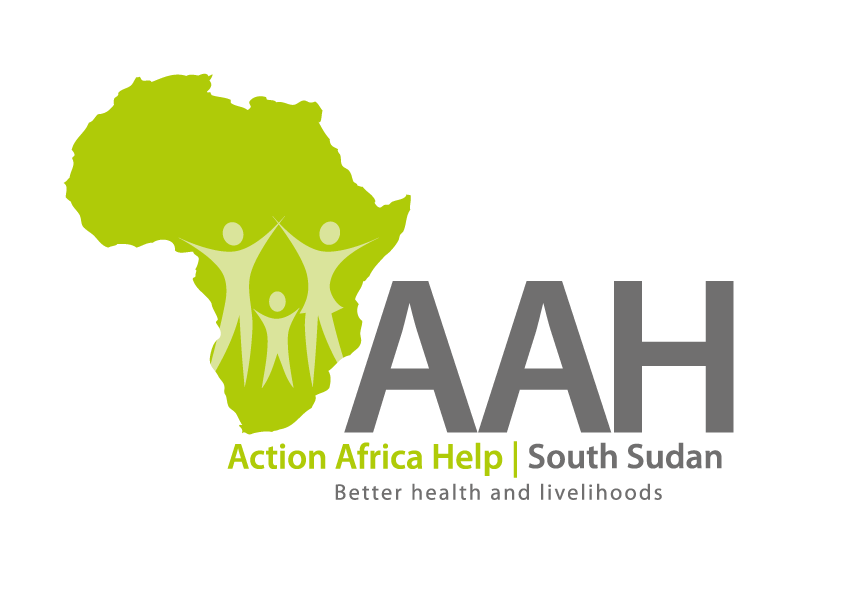 Juba Office: Hai Gabat – Opp JIT SupermarketBehind South Sudan Customs, Tel: +211 925 478 457Email: ssudan@actionafricahelp.orgWebsite: www.actionafricahelp.orgBackgroundAction Africa Help International (AAH-I) is a nongovernmental and nonprofit making Organization operating in South Sudan with a mission to support disadvantaged Communities to sustainably improve their standard of living through Community empowerment approach in partnership with stakeholders. AAH-I implements Primary Health Care, Agriculture, Humanitarian aid projects and Capacity Building.The organization is calling for quotations from reputable companies for supply of the following materials to Maban.The deadline for submission should be on 2nd May, 2022Other details for the tender should be picked from AAHI/UNHCR Logistic base ORAAHI Office in MabanINVITATION TO TENDER NoDESCRIPTION UNITQUANTITY1Cement bags852Formwork timber (10x1)pcs353Timber (4x2)Pcs54Aggregates (16ton dump truck lorryTrip55Sand (16ton dump truck lorry)Trip5